ใบสมัครคัดเลือกผู้สมัครรับทุนพัฒนาบุคลากร ณ ต่างประเทศ กรมควบคุมโรค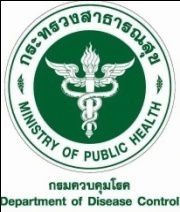 1. ข้อมูลผู้สมัครชื่อ – นามสกุล       :                                                                     	ตำแหน่ง	 :                                                       .Name - Surname	 :                                                                     	อายุราชการ :             ปี :             เดือน :             .สังกัดหน่วยงาน	 :                                                                                                                                  	หน้าที่ / งานที่รับผิดชอบในปัจจุบัน  :                                                                                                              	ก                                                                                                                                                               hก                                                                                                                                                               hเลขประจำตัวประชาชน  :                                                                สถานภาพ :                                                     lวัน - เดือน – ปี เกิด     :                                                                อายุ  :                                                           ว          E mail Address	     :                                                                  เบอร์โทร	  :                                                      ง                                     2. ข้อมูลประเภททุนที่ประสงค์สมัครประเภททุน		:       ทุนศึกษาต่อเนื่อง ณ ต่างประเทศ ระดับปริญญาโท           ทุนฝึกอบรมระยะสั้น ณ ต่างประเทศชื่อหลักสูตร / สาขา	:                                                                                                                            ;ชื่อสถาบัน		:                                                                                                                            ;เมือง / ประเทศ		:                                                                                                                            ;ช่วงระยะเวลา		:                                                                                                                            ส      .       ค่าลงทะเบียน		:                                                                                                                            ;3. ประวัติการศึกษา4. ประวัติการฝึกอบรมหลักสูตรอื่นๆทั่วไป5. ประวัติการฝึกอบรม ทางด้านภาษาอังกฤษ6. ผลคะแนนการทดสอบภาษาอังกฤษ (โปรดแนบหลักฐาน)7.  การตอบรับจากทางสถาบัน:  โปรดแนบเอกสารการตอบรับจากทางสถาบัน เช่น หลักสูตรและค่าลงทะเบียน และหรือค่าใช้จ่ายในการศึกษาเพื่อประกอบการพิจารณา (ถ้ามี)                      ง                                                                                                                                         8. ผลงานเด่น หรือประสบการณ์การทำงานที่ประสบความสำเร็จ:                                                                                                                                                                    ง                                                                                                                                         9. แผนงานหรือภารกิจที่วางแผนดำเนินการหลังสำเร็จการศึกษา / ฝึกอบรม ในสาขาวิชา / หลักสูตร ที่ได้รับทุน:                                                                                                                                                                    ง                                                                                                                                         หมายเหตุ :  1. โปรดกรอกใบสมัครด้วยการพิมพ์เท่านั้น ดาวน์โหลดที่ https://ddc.moph.go.th/person/                                                หัวข้อ “ข่าวประชาสัมพันธ์”    	    2. ปลิ้น ส่งให้ทางกองการเจ้าหน้าที่ พร้อมบันทึกเป็นไฟล์ .word และ PDF ส่งทาง Email : fund.ddc@gmail.com    	    3. ติดต่อสอบถาม : กลุ่มพัฒนาทรัพยากรบุคคล กองบริหารทรัพยากรบุคคล กรมควบคุมโรค โทร 0 2590 3878		               ผู้รับผิดชอบโครงการ ; คุณวรยศ เล่าสกุลสุขไพศาล (เอก), คุณพนิดา คงเทียม (อ้อ)   	    4. หมดเขตรับใบสมัคร วันที่ 31 มกราคม 2563                          *************************************************************************************ระดับชื่อสถานศึกษาวุฒิที่ได้รับ / สาขาวิชาเกรดเฉลี่ยปีที่สำเร็จปริญญาตรีปริญญาโทปีที่ฝึกอบรมชื่อหลักสูตรการฝึกอบรม / สถาบันระยะเวลาพ.ศ.พ.ศ.พ.ศ.ปีที่ฝึกอบรมชื่อหลักสูตรการฝึกอบรม / สถาบันระยะเวลาพ.ศ.พ.ศ.พ.ศ.DIFA TESคะแนนวันที่ทดสอบTOEFLคะแนนวันที่ทดสอบIELTSคะแนนวันที่ทดสอบอื่นๆคะแนนวันที่ทดสอบ